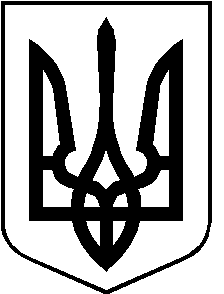 РОЖИЩЕНСЬКА МІСЬКА РАДАЛУЦЬКОГО РАЙОНУ ВОЛИНСЬКОЇ ОБЛАСТІвосьмого скликанняРІШЕННЯ  24 листопада 2022 року                                                                               № 26/24Про внесення змін до рішень Дубищенської селищної, Навізької та Рудко-Козинської сільських радРозглянувши клопотання ПрАТ «ВОЛИНЬОБЛЕНЕРГО», керуючись пунктом 34 частини 1 статті 26 Закону України «Про місцеве самоврядування в Україні», статтями 12, 93, 124, розділом Х «Перехідних положень» Земельного Кодексу України, статтями 4, 6, 16 Закону України «Про оренду землі», враховуючи рекомендації постійної комісії з питань депутатської діяльності та етики, дотримання прав людини, законності та правопорядку, земельних відносин, екології, природокористування, охорони пам’яток та історичного середовища від 17.11.2022 № 29/11 , міська рада ВИРІШИЛА:1. Внести зміни до рішення Дубищенської селищної ради                         від 26.03.2020 № 29/15 «Про затвердження проекту землеустрою щодо відведення земельної ділянки та передачу її в оренду                                     ПрАТ «Волиньобленерго», а саме: п.3 рішення викласти у такій редакції «3. Встановити орендну плату в розмірі 3% від нормативної грошової оцінки земельної ділянки».2. Внести зміни до рішення Навізької сільської ради                                   від 03.04.2008 № 17/10 «Про затвердження матеріалів землеустрою щодо складання документів, що посвідчують право оренди земельних ділянок                         ВАТ «Волиньобленерго» (зі змінами), а саме: п.3 рішення викласти у такій редакції «3. Встановити орендну плату в розмірі 3% від нормативної грошової оцінки земельної ділянки».3. Внести зміни до рішення Навізької сільської ради від 16.06.2020 № 33/3 «Про затвердження проекту землеустрою, щодо відведення земельних ділянок в оренду», а саме: п.3 рішення викласти у такій редакції «3. Встановити орендну плату в розмірі 3% від нормативної грошової оцінки земельної ділянки».4. Внести зміни до рішення Рудко-Козинської сільської ради                   від 01.04.2008 № 17/2 «Про затвердження матеріалів землеустрою щодо складання документів, що посвідчують право оренди земельних ділянок       ВАТ «Волиньобленерго» (зі змінами), а саме: п.4 рішення викласти у такій редакції «4. Встановити орендну плату в розмірі 3% від нормативної грошової оцінки земельної ділянки».        	5. Контроль за виконанням даного рішення покласти на постійну комісію з питань депутатської діяльності та етики, дотримання прав людини, законності та правопорядку, земельних відносин, екології, природокористування, охорони пам’яток та історичного середовища Рожищенської міської ради.Міський голова                       			Вячеслав ПОЛІЩУКСупрун Аліна 21541Вавринюк Оксана 21541Пазюк Ангеліна 21541Солодуха Алла 25141